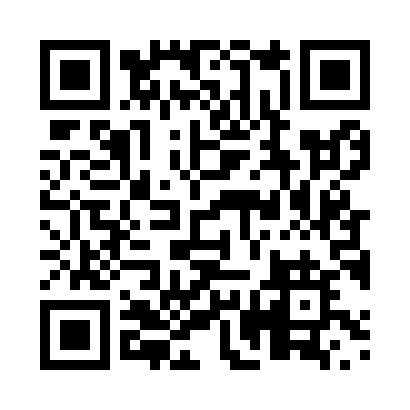 Prayer times for Gin Cove, Newfoundland and Labrador, CanadaMon 1 Jul 2024 - Wed 31 Jul 2024High Latitude Method: Angle Based RulePrayer Calculation Method: Islamic Society of North AmericaAsar Calculation Method: HanafiPrayer times provided by https://www.salahtimes.comDateDayFajrSunriseDhuhrAsrMaghribIsha1Mon3:095:091:096:389:0911:092Tue3:105:101:096:389:0911:093Wed3:105:111:106:389:0811:094Thu3:115:111:106:389:0811:095Fri3:115:121:106:389:0811:096Sat3:115:131:106:379:0711:097Sun3:125:141:106:379:0711:088Mon3:125:151:106:379:0611:089Tue3:135:151:116:379:0511:0810Wed3:135:161:116:369:0511:0811Thu3:145:171:116:369:0411:0712Fri3:155:181:116:369:0311:0713Sat3:155:191:116:359:0311:0714Sun3:165:201:116:359:0211:0615Mon3:165:211:116:359:0111:0616Tue3:185:221:116:349:0011:0417Wed3:205:231:126:348:5911:0218Thu3:225:251:126:338:5811:0019Fri3:245:261:126:338:5710:5820Sat3:265:271:126:328:5610:5621Sun3:285:281:126:318:5510:5522Mon3:305:291:126:318:5410:5323Tue3:325:301:126:308:5310:5024Wed3:345:311:126:308:5210:4825Thu3:365:331:126:298:5010:4626Fri3:385:341:126:288:4910:4427Sat3:405:351:126:278:4810:4228Sun3:425:361:126:278:4610:4029Mon3:455:381:126:268:4510:3830Tue3:475:391:126:258:4410:3631Wed3:495:401:126:248:4210:33